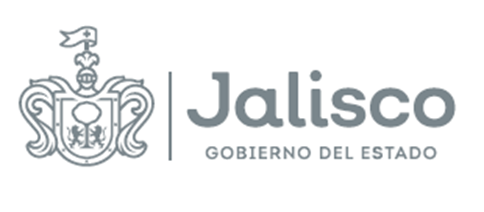 Comité de Adquisiciones del Organismo Público Descentralizado Servicios de Salud JaliscoFalloPara efectos de comprensión de la presente acta, se deberá de atender el “GLOSARIO” descritos en las BASES que rigen el presente proceso licitatorio.En la ciudad de Guadalajara Jalisco, siendo las 16:00 horas, del día  en el auditorio del ORGANISMO, con domicilio en Dr. Baeza Alzaga No. 107 Colonia Centro C.P. 44100 Guadalajara Jalisco, se reunieron los integrantes del COMITÉ de Adquisiciones del Organismo Público Descentralizado Servicios de Salud Jalisco, tal y como se señala en el punto CALENDARIO DE ACTIVIDADES de las BASES que rigen la presente LICITACION y a lo asentado en el Acta de Presentación y Apertura de Proposiciones, de conformidad con el artículo 69, de la Ley de Compras Gubernamentales, Enajenaciones y Contratación de Servicios del Estado de Jalisco y sus Municipios, los miembros del comité de Adquisiciones del Organismo Público Descentralizado Servicios de Salud Jalisco, a efecto de desarrollar el Acto de FALLO del procedimiento relativo a la Licitación Pública Nacional , en términos del artículo 55 fracción III de la Ley de Compras Gubernamentales, Enajenaciones y Contratación de Servicios del Estado de Jalisco y sus Municipios y estando legalmente constituidos y contando  con quórum  legal  para  resolver  y  emitir  este  FALLO,  de  conformidad al numeral 15. NOTIFICACIÓN DEL FALLO O RESOLUCIÓN de las BASES que rigen presente proceso licitatorio;RESULTANDO:Primero.- Con fecha 19 de agosto del 2021, se llevó a cabo la publicación de la CONVOCATORIA para las personas físicas y jurídicas interesadas en participar en la licitación citada en el preámbulo del presente documento en el portal de internet https://info.jalisco.gob.mx, cumpliéndose con lo marcado en el CALENDARIO DE ACTIVIDADES de las BASES que rigen el Proceso Licitatorio, y a lo establecido en los artículos 35 fracción X, 59 y 60 de la Ley de Compras Gubernamentales, Enajenaciones y Contratación de Servicios del Estado de Jalisco y sus Municipios; artículo 62 de su Reglamento; así como del artículo 15 la Ley de Austeridad y Ahorro del Estado de Jalisco y sus Municipios.Segundo. - Con fecha 27 de agosto del 2021, se llevó a cabo el acto de JUNTA DE ACLARACIONES, de conformidad con los artículos 62 numeral 4 y 63 de la Ley de Compras Gubernamentales, Enajenaciones y Contratación de Servicios del Estado de Jalisco y sus Municipios; así como también 63, 65 y 66 del Reglamento de la Ley antes citada, y al numeral 5. JUNTA ACLARATORIA de las BASES que rigen el Proceso Licitatorio, se celebró la Junta Aclaratoria del presente proceso licitatorio, desahogándose las dudas recibidas a través del correo electrónico alejandro.angelino@jalisco.gob.mx por los participantes que manifestaron interés en participar en el horario establecido señalado en el CALENDARIO DE ACTIVIDADES, asimismo la Convocante realizó precisiones y aclaraciones a la Convocatoria, tal como se consta en el acta que se levantó para tal propósito.Tercero. - Con fecha 01 de septiembre del 2021, En la COORDINACIÓN DE ADQUISICIONES con domicilio en Calpulalpan #15 colonia centro Guadalajara, Jalisco, México; se llevó a cabo la recepción de las MUESTRAS FÍSICAS de acuerdo con los términos y condiciones solicitadas en el numeral 8. MUESTRAS FÍSICAS y Anexo. 1 Carta de Requerimientos Técnicos de las BASES de la convocatoria, se recibieron muestras físicas de los participantes que a continuación se indican: Cuarto.- Con fecha 07 de septiembre del 2021, se celebró la Décima Primera Sesión Ordinaria del Comité de Adquisiciones del Organismo Público Descentralizado Servicios de Salud Jalisco, para llevar a cabo el acto de PRESENTACIÓN Y APERTURA DE PROPOSICIONES, de conformidad a lo dispuesto en los ordinales 65 de la Ley de Compras Gubernamentales, Enajenaciones y Contratación de Servicios del Estado de Jalisco y sus Municipios, 67 y 68 de su Reglamento, y con lo  establecido en el numeral 9 PRESENTACIÓN Y APERTURA DE PROPUESTAS de las BASES que rigen el Proceso Licitatorio, para el acto de presentación y apertura de proposiciones comparecieron los PARTICIPANTES que a continuación se enlistan:Quinto.- Con fecha del día 14 de septiembre de 2021, se celebró la CUADRAGÉSIMA TERCERA SESIÓN EXTRAORDINARIA del Comité de Adquisiciones del Organismo Público Descentralizado Servicios de Salud Jalisco, para llevar a FALLO de la presente licitación, en virtud de que la convocante a través del área técnica y requirente del proceso licitatorio, continuaba con el análisis de la evaluación de las proposiciones  y las muestras físicas de los licitantes que presentaron para la Licitación Pública Nacional LCCC -031-2021“ADQUISICIÓN DE EQUIPOS DE SEGURIDAD Y PRENDAS PARA EL OPD SERVICIOS DE SALUD JALISCO (PROGRAMAS)”, se DIFIRIÓ para el día 21 de septiembre de 2021,  tal como se consta en el acta que se levantó para tal efecto.Sexto.- Con fecha del día 21 de septiembre de 2021, se celebró la CUADRAGÉSIMA QUINTA SESIÓN EXTRAORDINARIA del Comité de Adquisiciones del Organismo Público Descentralizado Servicios de Salud Jalisco, para llevar a FALLO de la presente licitación, derivado de la petición de los miembros del Comité de Adquisiciones del O.P.D. Servicios de Salud Jalisco, para llevar a cabo un análisis detallado de la evaluación económica de las Propuestas presentadas por los PARTICIPANTES para cada partida tomando en consideración lo señalado en el artículo 71 de la Ley de Compras Gubernamentales, Enajenaciones y Contratación de Servicios del Estado Jalisco y sus Municipios, por lo que se DIFIRIÓ para el día 23 de septiembre de 2021,  tal como se consta en el acta que se levantó para tal efecto.CONSIDERANDO:Primero. Competencia.El Comité de Adquisiciones del Organismo Público Descentralizado Servicios de Salud Jalisco, es legalmente competente para resolver la adjudicación conforme a los artículos, 23 y 24, fracciones VI y VII de la Ley de Compras Gubernamentales, Enajenaciones y Contratación de Servicios del Estado de Jalisco y sus Municipios; y al numeral 16. FACULTADES DEL COMITÉ de las BASES de la Licitación Pública Nacional LCCC -031-2021; sin que para el acto medie error, dolo, violencia o vicio de consentimiento y por tratarse de un acto lícito y de posible realización, en términos de los artículos 5, 12, 13, 14 y 55 de la Ley del Procedimiento Administrativo del Estado de Jalisco.Segundo. Evaluación de la documentación administrativa-legal.Una vez recibidas las proposiciones de los participantes que asistieron al acto de presentación y apertura de proposiciones, en términos del artículo 66 de Ley de Compras Gubernamentales, Enajenaciones y Contratación de Servicios del Estado de Jalisco y sus Municipios y 69 de su Reglamento, la Convocante a través de la Coordinación de Adquisiciones del ORGANISMO, realizó la evaluación de la documentación administrativa-legal del numeral 9.1. Presentación y apertura de propuestas técnicas y económicas, verificando que cumplan con lo solicitado en LA LICITACIÓN, o en su caso, señaló los incumplimientos, motivando y fundamentando dicha evaluación, en el entendido de que las inconsistencias o discrepancias entre  los datos contenidos en los documentos, así como la omisión parcial o total de cualquiera de los requisitos de carácter legal obligatorio que afectan la participación, serán motivo suficiente  para el  desechamiento de la proposición, por lo anterior y una vez realizada la evaluación cualitativa y el análisis cuantitativo a las proposiciones presentadas, la Coordinación de Adquisiciones, informa lo siguiente:Las propuestas de los licitantes: LUIS ALBERTO OLMOS ESTRADA, MARTHA CORTES RAMÍREZ y GRUPO COMERCIAL ONEGLIA, S.A. DE C.V., cumplen con los Anexos Administrativos Legales antes mencionados, requisitos que marca el numeral 9.1. Presentación y apertura de propuestas técnicas y económicas, por lo que se consideran solventes y susceptibles de analizarse Técnicamente.Tercero. Evaluación que determina las proposiciones a desechar y las proposiciones solventes.Con fundamento con los artículos 66 numeral 2, 69, fracciones I y II, de la Ley Compras Gubernamentales, Enajenaciones y Contratación de Servicios del Estado de Jalisco y sus Municipios y artículo 69 de su REGLAMENTO; y con el artículo 3, fracciones VI y X de las Normas Políticas y Lineamientos de Adquisiciones, Arrendamientos y Servicios de la Entidad Paraestatal Organismo Público Descentralizado Servicios de Salud Jalisco; cumpliendo con el numeral 9. PRESENTACIÓN Y APERTURA DE PROPUESTAS, y las especificaciones técnicas requeridas en el Anexo 1. Carta de Requerimientos Técnicos de las BASES de la Licitación Pública Nacional LCCC -031-2021 para la “ADQUISICIÓN DE EQUIPOS DE SEGURIDAD Y PRENDAS PARA EL OPD SERVICIOS DE SALUD JALISCO (PROGRAMAS)”, la Direccion de Prevención y Promoción de la Salud del Organismo Público Descentralizado Servicios de Salud Jalisco, al ser el ÁREA REQUIRENTE, le reviste la calidad de área evaluadora, quedando a su cargo la evaluación técnica, ocupándose de verificar que las proposiciones cumplieran con los aspectos técnicos y los requisitos solicitados en las multicitadas BASES, así como también emitir el resultado de las MUESTRAS FÍSICAS presentadas por los licitantes. De acuerdo con el criterio de Evaluación Binario (cumple o no cumple), con los requisitos técnicos solicitados en la CONVOCATORIA de LA LICITACIÓN y previo al análisis cualitativo y cuantitativo de la documentación presentada, fundando y motivando las razones para determinar que cumple o no cumple, la evaluación cualitativa y cuantitativa de las propuestas técnicas presentadas por los participantes fueron evaluadas por el área técnica, EVALUACIÓN QUE SE ADJUNTA A LA PRESENTA ACTA DE FALLO para todos los efectos legales a que haya lugar, siendo el contenido de la más estricta responsabilidad de los firmantes en la misma, por lo que se informa el siguiente resultadoA continuación, se presenta el resultado de la evaluación en particular a través de los dictámenes técnicos emitidos por parte del ÁREA REQUIRENTE de las PROPUESTAS y MUESTRAS FÍSICAS presentadas, conforme a los documentos que obran en el expediente que se ha formado de acuerdo con el presente proceso licitatorio mismos que arrojan los siguientes resultados:De la documentación técnica y las muestras físicas presentadas por la LICITANTE MARTHA CORTES RAMIREZ, las partidas que participa para este PROCEDIMIENTO DE ADQUISICIÓN son las que se señalan a continuación: De lo anterior se informa que la LICITANTE MARTHA CORTES RAMIREZ, para las partidas 02, 07, 09, 10, 11, 12, 13, 21, 25, 33, 34, 35 y 40, CUMPLEN con todos y cada uno de los requerimientos y especificaciones técnicas solicitadas en los anexos 15, 16, 17, 18, 19, 20, 21 y 22 del numeral 9.1. Presentación y apertura de propuestas técnicas y económicas, además con los requisitos del Anexo 1. Carta de Requerimientos Técnicos y con los requisitos solicitados en el numeral 8. Muestras físicas de las bases de la convocatoria a la Licitación Pública Nacional LCCC-031-2021 ADQUISICIÓN DE EQUIPOS DE SEGURIDAD Y PRENDAS PARA EL OPD SERVICIOS DE SALUD JALISCO (PROGRAMAS), así como también a lo derivado del Acto de Junta de Aclaraciones del presente proceso licitatorio, por las partidas 02, 07, 09, 10, 11, 12, 13, 21, 25, 33, 34, 35 y 40 son susceptibles de análisis económico.Por otro lado, se informa que las partidas 08, 16, 17, 18, 19, 23, 24, 28, 29, 30, 31, 36, 37, 38 y 39 NO CUMPLE con todos y cada uno de los requisitos solicitado en el Anexo 1. Carta de Requerimientos Técnicos, así como también con los requisitos solicitados en el numeral 8. MUESTRAS FÍSICAS de las bases de la convocatoria a la Licitación Pública Nacional LCCC-031-2021 ADQUISICIÓN DE EQUIPOS DE SEGURIDAD Y PRENDAS PARA EL OPD SERVICIOS DE SALUD JALISCO (PROGRAMAS), por lo que se actualizan los criterios de DESECHAMIENTO para dichas partidas de conformidad con el inciso b del numeral 12. DESECHAMIENTO DE PROPUESTAS DE LOS PARTICIPANTES y a lo establecido en el último párrafo del numeral 8.1. Métodos de prueba para verificar el cumplimento de los bienes de las bases de la presente a la Licitación Pública Nacional LCCC-031-2021 ADQUISICIÓN DE EQUIPOS DE SEGURIDAD Y PRENDAS PARA EL OPD SERVICIOS DE SALUD JALISCO (PROGRAMAS).   De la documentación técnica y las muestras físicas presentadas por GRUPO COMERCIAL ONEGLIA, S.A. DE C.V., las partidas que participa para este PROCEDIMIENTO DE ADQUISICIÓN son las que se señalan a continuación: De la documentación técnica y las muestras físicas presentadas por el PARTICIPANTE GRUPO COMERCIAL ONEGLIA, S.A. DE C.V., se informa que para para las partidas 03, 04, 05, 06, 09, 16, 17, 18, 21, 25, 28, 29, 34, 35 y 36 CUMPLEN con todos y cada uno de los requerimientos y especificaciones técnicas solicitadas en los anexos 15, 16, 17, 18, 19, 20, 21 y 22 del numeral 9.1. Presentación y apertura de propuestas técnicas y económicas, además con los requisitos del Anexo 1. Carta de Requerimientos Técnicos y con los requisitos solicitados en el numeral 8. Muestras físicas de las bases de la convocatoria a la Licitación Pública Nacional LCCC-031-2021 ADQUISICIÓN DE EQUIPOS DE SEGURIDAD Y PRENDAS PARA EL OPD SERVICIOS DE SALUD JALISCO (PROGRAMAS), así como también a lo derivado del Acto de Junta de Aclaraciones del presente proceso licitatorio, por las partidas 03, 04, 05, 06, 09, 16, 17, 18, 21, 25, 28, 29, 34, 35 y 36 son susceptibles de análisis económico.Por otro lado, se informa que las partidas 01, 02, 07, 08, 10, 11, 12, 13, 14, 15, 19, 20, 22, 23, 24, 26, 27, 30, 31, 32, 33, 37, 38, 39 y 40 NO CUMPLE con todos y cada uno de los requisitos solicitado en el Anexo 1. Carta de Requerimientos Técnicos, así como también con los requisitos solicitados en el numeral 8. MUESTRAS FÍSICAS de las bases de la convocatoria a la Licitación Pública Nacional LCCC-031-2021 ADQUISICIÓN DE EQUIPOS DE SEGURIDAD Y PRENDAS PARA EL OPD SERVICIOS DE SALUD JALISCO (PROGRAMAS), por lo que se actualizan los criterios de DESECHAMIENTO para dichas partidas de conformidad con el inciso b del numeral 12. DESECHAMIENTO DE PROPUESTAS DE LOS PARTICIPANTES y a lo establecido en el último párrafo del numeral 8.1. Métodos de prueba para verificar el cumplimento de los bienes de las bases de la presente a la Licitación Pública Nacional LCCC-031-2021 ADQUISICIÓN DE EQUIPOS DE SEGURIDAD Y PRENDAS PARA EL OPD SERVICIOS DE SALUD JALISCO (PROGRAMAS).   De la documentación técnica y las muestras físicas presentadas por LUIS ALBERTO OLMOS ESTRADA, las partidas que participa para este PROCEDIMIENTO DE ADQUISICIÓN son las que se señalan a continuación: De la documentación técnica y las muestras físicas presentadas por el PARTICIPANTE LUIS ALBERTO OLMOS ESTRADA, se informa que para para las partidas 09, 10, 14, 16, 17, 18, 25, 28, 29, 34 y 35 CUMPLEN con todos y cada uno de los requerimientos y especificaciones técnicas solicitadas en los anexos 15, 16, 17, 18, 19, 20, 21 y 22 del numeral 9.1. Presentación y apertura de propuestas técnicas y económicas, además con los requisitos del Anexo 1. Carta de Requerimientos Técnicos y con los requisitos solicitados en el numeral 8. Muestras físicas de las bases de la convocatoria a la Licitación Pública Nacional LCCC-031-2021 ADQUISICIÓN DE EQUIPOS DE SEGURIDAD Y PRENDAS PARA EL OPD SERVICIOS DE SALUD JALISCO (PROGRAMAS), así como también a lo derivado del Acto de Junta de Aclaraciones del presente proceso licitatorio, por las partidas 09, 10, 14, 16, 17, 18, 25, 28, 29, 34 y 35 son susceptibles de análisis económico.Por otro lado, se informa que las partidas 05, 06, 21, 23, 24, 33 y 40 NO CUMPLE con todos y cada uno de los requisitos solicitado en el Anexo 1. Carta de Requerimientos Técnicos, así como también con los requisitos solicitados en el numeral 8. MUESTRAS FÍSICAS de las bases de la convocatoria a la Licitación Pública Nacional LCCC-031-2021 ADQUISICIÓN DE EQUIPOS DE SEGURIDAD Y PRENDAS PARA EL OPD SERVICIOS DE SALUD JALISCO (PROGRAMAS), por lo que se actualizan los criterios de DESECHAMIENTO para dichas partidas de conformidad con el inciso b del numeral 12. DESECHAMIENTO DE PROPUESTAS DE LOS PARTICIPANTES y a lo establecido en el último párrafo del numeral 8.1. Métodos de prueba para verificar el cumplimento de los bienes de las bases de la presente a la Licitación Pública Nacional LCCC-031-2021 ADQUISICIÓN DE EQUIPOS DE SEGURIDAD Y PRENDAS PARA EL OPD SERVICIOS DE SALUD JALISCO (PROGRAMAS).   Lo previamente expuesto, encuentra su fundamento en el artículo 69 numeral 2 de la Ley de Compras Gubernamentales, Enajenaciones y Contratación de Servicios del Estado de Jalisco y sus Municipios.Cuarto. Relación de PARTICIPANTES cuyas partidas resultaron insolventes. De conformidad con el artículo 69 numeral 2 de la Ley de Compras Gubernamentales, Enajenaciones y Contratación de Servicios del Estado de Jalisco y sus Municipios y a lo establecido en los numerales 12. DESECHAMIENTO DE PROPUESTAS DE LOS PARTICIPANTES inciso b) y 8.1. Métodos de prueba para verificar el cumplimento de los bienes de las bases de la presente a la Licitación Pública Nacional LCCC-031-2021 ADQUISICIÓN DE EQUIPOS DE SEGURIDAD Y PRENDAS PARA EL OPD SERVICIOS DE SALUD JALISCO (PROGRAMAS), las partidas de los participantes que a continuación se señalan en el recuadro siguiente, resultaron insolventes en la evaluación técnica realizada por el área requirente, por lo que no son susceptibles de evaluarse técnicamente: Quinto. Relación de PARTICIPANTES cuyas PROPOSICIONES y partidas resultaron solventes.En términos del artículo 67 y 69 numeral 1 de la Ley de Compras Gubernamentales, Enajenaciones y Contratación de Servicios del Estado de Jalisco y sus Municipios, así como el artículo 69 de su REGLAMENTO, conforme al numeral 9.1. Presentación y apertura de propuestas técnicas y económicas de las BASES de la Licitación Pública Nacional LCCC-031-2021 ADQUISICIÓN DE EQUIPOS DE SEGURIDAD Y PRENDAS PARA EL OPD SERVICIOS DE SALUD JALISCO (PROGRAMAS), se mencionan los PARTICIPANTES cuya PROPOSICIONES resultaron solvente para las siguientes partidas como a continuación se indica: 
En ese sentido, conforme a lo que establecen el numeral 9.2. Criterios para la evaluación de las propuestas y la adjudicación de las BASES de Licitación Pública Nacional LCCC-031-2021 ADQUISICIÓN DE EQUIPOS DE SEGURIDAD Y PRENDAS PARA EL OPD SERVICIOS DE SALUD JALISCO (PROGRAMAS), se elabora el cuadro comparativo del precio ofertado contra el precio promedio, puesto que la hipótesis de comparativa de las PROPUESTAS de los PARTICIPANTES que resultaron apto en cuanto a la documentación técnica entregada, con la finalidad de adjudicar el CONTRATO al PARTICIPANTE que presente el precio más bajo en igualdad de condiciones; toda vez que, si bien es cierto que los participantes MARTHA CORTES RAMIREZ, GRUPO COMERCIAL ONEGLIA, S.A. DE C.V. y LUIS ALBERTO OLMOS ESTRADA, reúnen todos los requerimientos del punto 9.1 de las BASES y el Anexo 1. Carta de Requerimientos Técnicos de la Licitación Pública Nacional LCCC-031-2021 ADQUISICIÓN DE EQUIPOS DE SEGURIDAD Y PRENDAS PARA EL OPD SERVICIOS DE SALUD JALISCO (PROGRAMAS), éste hecho aislado, no es determinante por sí solo para fallar a favor algún participante al otorgamiento del CONTRATO respectivo, sino que además es necesario que se acredite que el precio ofertado sea aceptable y conveniente, y que no rebase el presupuesto en general:De acuerdo con el análisis comparativo de los precios ofertados por parte de los PARTICIPANTES contra el presupuesto autorizado base anteriormente expuesto, se concluye que las propuestas económicas de los PARTICIPANTE MARTHA CORTES RAMIREZ y GRUPO COMERCIAL ONEGLIA, S.A. DE C.V. resulta ser conveniente en las partidas identificadas en el CUADRO COMPARATIVO (ANÁLISIS ECONÓMICO), además de cumplir con los parámetros y límites presupuestales señalados por la CONVOCANTE.De acuerdo a lo dispuesto en los artículos 66 y 67 fracción numeral 1 fracción II de la Ley de Compras Gubernamentales, Enajenaciones y Contratación de Servicios del Estado de Jalisco y sus Municipios y con el numeral 9.1. Presentación y apertura de propuestas técnicas y económicas de las bases convocatoria que rige LA LICITACIÓN, así como el Resultado Económico el cual forma parte integral del presente fallo, se deduce que las propuestas económicas de los licitantes MARTHA CORTES RAMIREZ y LUIS ALBERTO OLMOS ESTRADA para las partidas ofertadas señaladas en el siguiente cuadro, resultan superiores al PRECIO AUTORIZADO DERIVADO DEL ESTUDIO DE MERCADO por lo que no son susceptibles de adjudicación de conformidad al numeral 12. DESECHAMIENTO DE PROPUESTAS DE LOS PARTICIPANTES inciso l), las cuales se detallan en el siguiente recuadro:Por lo anteriormente expuesto y fundado, conforme a los artículos 23, 24 fracciones VI y VII, 30 fracciones V y VI, 49, 66, 67 y 69 de la Ley de Compras Gubernamentales, Enajenaciones y Contratación de Servicios del Estado de Jalisco y sus Municipios; artículo 69 de su Reglamento; artículo 3 fracción IX, 25 fracción II de las Normas, Políticas y Lineamientos de Adquisiciones, Arrendamientos y Servicios de la Entidad Paraestatal Organismo Público Descentralizado Servicios de Salud Jalisco; 5, 8, 9,  fracción I inciso c, y 12 de la Ley del Procedimiento Administrativo del Estado de Jalisco; este Comité de Adquisiciones del Organismo Público Descentralizado Servicios de Salud Jalisco, resuelve las siguientes:PROPOSICIONES:Primero. En observancia al artículo 67 de la Ley de Compras Gubernamentales, Enajenaciones y Contratación de Servicios del Estado de Jalisco y sus Municipios, se ADJUDICA a la empresa denominada MARTHA CORTES RAMIREZ, para la ADQUISICIÓN DE EQUIPOS DE SEGURIDAD Y PRENDAS PARA EL OPD SERVICIOS DE SALUD JALISCO (PROGRAMAS) por un monto total de $287,141.76 (DOSCIENTOS OCHENTA Y SIETE MIL CIENTO CUARENTA Y UN PESOS 76/100 M.N.) con el Impuesto al Valor Agregado incluido, lo anterior por presentar completa y correctamente los documentos consistentes en los requisitos financieros, contables, seguridad social, documentación administrativa, las especificaciones técnicas derivadas del Anexo 1. Carta de Requerimientos Técnicos, Anexo 2. Propuesta Técnica y las MUESTRA FÍSICAS solicitadas para el presente proceso licitatorio, además de resultar tener, el precio conveniente cumpliendo con los términos, parámetros y límites presupuestales autorizados para este PROCEDIMIENTO DE ADQUISICIÓN, para la LICITACIÓN PÚBLICA NACIONAL LCCC-031-2021 ADQUISICIÓN DE EQUIPOS DE SEGURIDAD Y PRENDAS PARA EL OPD SERVICIOS DE SALUD JALISCO (PROGRAMAS):De conformidad con lo señalado por el artículo 67 de la Ley de Compras Gubernamentales, Enajenaciones y Contratación de Servicios del Estado de Jalisco y sus Municipios, se ADJUDICA a la empresa denominada GRUPO COMERCIAL ONEGLIA, S.A. DE C.V., para la ADQUISICIÓN DE EQUIPOS DE SEGURIDAD Y PRENDAS PARA EL OPD SERVICIOS DE SALUD JALISCO (PROGRAMAS) por un monto total de $1,048,239.80 (UN MILLÓN CUARENTA Y OCHO MIL DOSCIENTOS TREINTA Y NUEVE PESOS 80/100 M.N.) con el Impuesto al Valor Agregado incluido, lo anterior por presentar completa y correctamente los documentos consistentes en los requisitos financieros, contables, seguridad social, documentación administrativa, las especificaciones técnicas derivadas del Anexo 1. Carta de Requerimientos Técnicos, Anexo 2. Propuesta Técnica y las MUESTRA FÍSICAS solicitadas para el presente proceso licitatorio, además de resultar tener, el precio conveniente cumpliendo con los términos, parámetros y límites presupuestales autorizados para este PROCEDIMIENTO DE ADQUISICIÓN, para la LICITACIÓN PÚBLICA NACIONAL LCCC-031-2021 ADQUISICIÓN DE EQUIPOS DE SEGURIDAD Y PRENDAS PARA EL OPD SERVICIOS DE SALUD JALISCO (PROGRAMAS):Segundo. Acto seguido y de conformidad a lo dispuesto por el artículo 71 numeral 1 de la Ley de Compras Gubernamentales, Enajenaciones y Contratación de Servicios del Estado de Jalisco y sus Municipios y a lo señalado en el numeral 14. DECLARACIÓN DE PROCEDIMIENTO DE ADQUISICION DESIERTO incisos d. y e. de las bases de la convocatoria:La convocante declara desiertas las partidas que a continuación se describen en el siguiente recuadro, en virtud del resultado de la evaluación técnica y económica, las proposiciones presentadas resultaron insolventes por no cumplir con los requisitos técnicos y económicos solicitados en la convocatoria, lo anterior de conformidad con el artículo 71 de Ley de Compras Gubernamentales, Enajenaciones y Contratación de Servicios del Estado de Jalisco y sus Municipios y a lo señalado en el numeral 14. DECLARACIÓN DE PROCEDIMIENTO DE ADQUISICION DESIERTO incisos d. y e.Tercero. En cumplimiento al numeral 18. FIRMA DEL CONTRATO de las Bases de la Licitación y al artículo 69 numeral 5 de la Ley de Compras Gubernamentales, Enajenaciones y Contratación de Servicios del Estado de Jalisco y sus Municipios y 19 fracción I, de la Ley del Procedimiento Administrativo del Estado de Jalisco, se establece que MARTHA CORTES RAMIREZ y GRUPO COMERCIAL ONEGLIA, S.A. DE C.V.,  tendrán que comparecer a la Dirección Jurídica del Organismo para la firma del contrato, en un término no mayor a 5 días hábiles, contados a partir de la fecha de la emisión y publicación del FALLO.Así mismo, será requisito indispensable que los proveedores MARTHA CORTES RAMIREZ y GRUPO COMERCIAL ONEGLIA, S.A. DE C.V., acrediten su registro, vigencia y actualización ante el Registro Estatal Único de Proveedores y Contratistas del Estado de Jalisco, en términos de los artículos 17 de la Ley de Compras Gubernamentales, Enajenaciones y Contratación de Servicios del Estado de Jalisco y sus Municipios, 27 y 38 del REGLAMENTO de la citada Ley.Cuarto. Apercíbase a MARTHA CORTES RAMIREZ y GRUPO COMERCIAL ONEGLIA, S.A. DE C.V., que en caso de incumplimiento al Contrato que se celebre a su favor, se harán efectivas las sanciones establecidas en los numerales 23. SANCIONES y 24. DE LA PENALIZACIÓN POR ATRASO EN LA ENTREGA de las Bases de la LICITACIÓN PÚBLICA NACIONAL LCCC-031-2021 ADQUISICIÓN DE EQUIPOS DE SEGURIDAD Y PRENDAS PARA EL OPD SERVICIOS DE SALUD JALISCO (PROGRAMAS), así como las previstas por la Ley de Compras Gubernamentales, Enajenaciones y Contratación de Servicios del Estado de Jalisco y sus Municipios.Quinto. Notifíquese a MARTHA CORTES RAMIREZ y GRUPO COMERCIAL ONEGLIA, S.A. DE C.V., para que, en un término de 3 hábiles posteriores a la emisión y publicación del presente FALLO, presente la garantía de cumplimiento por el 10% (diez por ciento) del monto total del “CONTRATO” “I.V.A.” incluido, en apego al numeral 22. GARANTÍAS de las Bases de la LICITACIÓN PÚBLICA NACIONAL LCCC-031-2021 ADQUISICIÓN DE EQUIPOS DE SEGURIDAD Y PRENDAS PARA EL OPD SERVICIOS DE SALUD JALISCO (PROGRAMAS).Sexto. El contrato a celebrarse con los PROVEEDORES tendrá una vigencia que comenzará a partir del día siguiente a la emisión y publicación de la presente acta de FALLO y concluirá hasta el día 31 de diciembre del 2021, de conformidad al numeral 20 VIGENCIA DEL CONTRATO de las bases de la convocatoria, sin perjuicio del tiempo de entrega establecido en el numeral 2 de la CONVOCATORIA, y conforme a los plazos marcados en las BASES, sus anexos y las PROPUESTAS de los PROVEEDORES adjudicados, de conformidad al artículo 76 de la Ley de Compras Gubernamentales, Enajenaciones y Contratación de Servicios del Estado de Jalisco y sus Municipios, y al Artículo 101 Fracción V del REGLAMENTO de la citada LEY.Séptimo. Los proveedores MARTHA CORTES RAMIREZ y GRUPO COMERCIAL ONEGLIA, S.A. DE C.V., manifestaron que NO es su voluntad realizar la aportación cinco al millar, para ser aportado al Fondo Impulso Jalisco con el propósito de promover y procurar la reactivación económica en el Estado, lo anterior señalado en los artículos 143, 145, 148 y 149 de la Ley de Compras Gubernamentales, Enajenaciones y Contratación de Servicios del Estado de Jalisco y sus Municipios.Octavo. Notifíquese la presente resolución a los participantes en los términos del numeral 15 NOTIFICACIÓN DEL FALLO O RESOLUCIÓN de las bases que rigen el presente proceso de licitación de conformidad con el Artículo 69 numeral 4 de la Ley de Compras Gubernamentales, Enajenaciones y Contratación de Servicios del Estado de Jalisco y sus Municipios y el Artículo 73 del Reglamento de la citada ley.De acuerdo a lo anterior, publíquese la presente resolución en el Portal de internet https://info.jalisco.gob.mx, protegiendo en todo momento la información pública, confidencial y/o reservada conforme a lo establecido en la Ley de la Materia.Después de dar lectura a la presente Acta, se dio por terminado este acto, siendo las 16:04 horas, del día 23 del mes septiembre del año 2021.Cúmplase. Así lo resolvió el Comité de Adquisiciones del Organismo Público Descentralizado Servicios de Salud Jalisco, con la presencia de sus integrantes, que firman al calce y al margen de esta resolución con base a los dictámenes técnico, legal y económico efectuados por el área requirente, el área técnica, la Unidad Centralizada de Compras y un miembro del Comité de Adquisiciones del Organismo como testigo.Esta Acta de Fallo consta de 17 hojas y 33 hojas del Dictamen de la Evaluación Técnica y muestras físicas, por los asistentes a este evento, quienes reciben copia de la misma.Lo anterior, para los efectos legales y administrativos a que haya lugar. CONSTE.AVISO DE PRIVACIDAD CORTO PARA EL TRATAMIENTO DE DATOS PERSONALES RECABADOS POR EL OPD SERVICIOS DE SALUD JALISCO Y COMITÉ DE ADQUISICIONES DEL OPD SERVICIOS DE SALUD JALISCO, con domicilio en la Calle Dr. Baeza Alzaga número 107, en la Colonia centro de la Ciudad de Guadalajara, Jalisco, de conformidad con lo señalado en el artículo 22 de la Ley de Datos Personales en Posesión de Sujetos Obligados del Estado de Jalisco y sus Municipios, por medio del cual se le da a conocer la existencia y características principales del tratamiento al que será sometido los datos personales en posesión de estos responsables. Los datos personales que se recaban serán utilizados única y exclusivamente para conocer la identidad de la persona que comparece a los procesos de Adquisición respectivos y para contar con datos específicos de localización para la formalización de las adquisiciones que se realizan. Pudiendo consultar el Aviso de Privacidad Integral de la Secretaria de Salud y Organismo Público Descentralizado Servicios de Salud Jalisco, en la siguiente liga: http//ssj.jalisco.gob.mx/transparenciaFin del Acta. ------------------------------------------------------------------------------------------------------------------No.NOMBRE DEL PARTICIPANTE1LUIS ALBERTO OLMOS ESTRADA2MARTHA CORTES RAMÍREZ3GRUPO COMERCIAL ONEGLIA, S.A. DE C.V.4HERLINDA ELOÍSA ULLOA JIMÉNEZ5BATAS, BOTAS Y UNIFORMES INDUSTRIALES, S.A DE C.V.No.NOMBRE DEL PARTICIPANTENOMBRE DEL REPRESENTANTE1LUIS ALBERTO OLMOS ESTRADACLAUDIA ORTEGA HIJAR2MARTHA CORTES RAMÍREZMARTHA CORTES RAMÍREZ3GRUPO COMERCIAL ONEGLIA, S.A. DE C.V.YADIRA YOATZIN JIMÉNEZ JIMÉNEZDOCUMENTACIÓN QUE CONTENDRÁ LA OFERTA A PRESENTAR EN HOJA MEMBRETADA DE LA EMPRESALUIS ALBERTO OLMOS ESTRADALUIS ALBERTO OLMOS ESTRADAMARTHA CORTES RAMÍREZMARTHA CORTES RAMÍREZGRUPO COMERCIAL ONEGLIA, S.A. DE C.V.GRUPO COMERCIAL ONEGLIA, S.A. DE C.V.DOCUMENTACIÓN QUE CONTENDRÁ LA OFERTA A PRESENTAR EN HOJA MEMBRETADA DE LA EMPRESASí CumpleNo CumpleSí CumpleNo CumpleSí CumpleNo CumpleAnexo 4 (Carta de Proposición).Manifiesto libre bajo protesta de decir verdad de contar con la capacidad administrativa, fiscal, financiera, legal, técnica y profesional para atender el requerimiento en las condiciones solicitadas.Sí CumpleSí CumpleSí CumpleAnexo 5 (Acreditación) o documentos que lo acredite.Presentar copia vigente del RUPC (en caso de contar con él).Tratándose de personas morales, deberá presentar, además:Original o copia certificada solo para cotejo (se devolverá al término del acto) y copia simple legible de la escritura constitutiva de la sociedad, y en su caso, de las actas donde conste en su caso, la prórroga de la duración de la sociedad, último aumento o reducción de su capital social; el cambio de su objeto de la sociedad, la transformación o fusión de la sociedad; de conformidad con lo señalado en los artículos 182 y 194 de la Ley General de Sociedades Mercantiles.Original o copia certificada solo para cotejo (se devolverá al término del acto) y copia simple legible del poder notarial o instrumento correspondiente del representante legal, en el que se le otorguen facultades para actos de administración; tratándose de Poderes Especiales, se deberá señalar en forma específica la facultad para participar en licitaciones o firmar contratos con el Gobierno.Los documentos referidos en los numerales A y B deben estar inscritos en el Registro Público de la Propiedad y del Comercio, cuando proceda, en términos del artículo 21 del Código de Comercio.Original o copia certificada solo para cotejo (se devolverá al término del acto) y copia simple y ordenada (Asambleas Extraordinarias, etc.) de la documentación con la que acredite la personería jurídica de su Representante.Constancia de Situación Fiscal con fecha de emisión no mayor a 30 días naturales de antigüedad a la fecha del acto de PRESENTACION Y APERTURA DE PROPOSICIONES.Copia simple del comprobante de domicilio de los PARTICIPANTES, no mayor a 2 meses de antigüedad a la fecha del acto de PRESENTACION Y APERTURA DE PROPOSICIONES a nombre de la razón social del PARTICIPANTE.Tratándose de personas físicas, deberá presentar, además:Original de acta de nacimiento, misma que se quedará en el expediente.Constancia de Situación Fiscal con fecha de emisión no mayor a 30 dias naturales de antigüedad a la fecha del acto de PRESENTACION Y APERTURA DE PROPOSICIONES.Copia simple del comprobante de domicilio de los PARTICIPANTES, no mayor a 2 meses de antigüedad a la fecha del acto de PRESENTACION Y APERTURA DE PROPOSICIONES a nombre de la razón social del PARTICIPANTE.Sí CumpleSí CumpleSí CumpleAnexo 6 (Declaración de integridad y NO COLUSIÓN de proveedores).Sí CumpleSí CumpleSí CumpleAnexo 6 Bis. Declaración de no conflicto de intereses e inhabilitación.Sí CumpleSí CumpleSí CumpleAnexo 7 (Estratificación) Obligatorio solo para PARTICIPANTES MIPYME.Sí CumpleSí CumpleSí CumpleAnexo 8 Copia legible del documento de cumplimiento de sus obligaciones fiscales con una vigencia no mayor de 30 días contados a partir de la entrega de la propuesta, en el que se emita el sentido positivo emitido por el SAT, conforme al código fiscal de la federación y las reglas de la resolución miscelánea fiscal para el 2021.Sí CumpleSí CumpleSí CumpleAnexo 9 Copia legible de Opinión de Cumplimiento de Obligaciones Fiscales en Materia de Seguridad Social con una vigencia no mayor a 30 días contados a partir de la entrega de propuestas, en el que se emita en sentido positivo emitido por el IMSS, de conformidad al acuerdo acdo.sa1.hct.101214/281.p.dir, publicada en el Diario Oficial de la Federación el día 27 de febrero de 2015Sí CumpleSí CumpleSí CumpleAnexo 10 El PARTICIPANTE deberá presentar original o copia certificada de su Identificación Oficial Vigente, dentro del sobre que contenga las propuesta técnica y económica, para su cotejo (se devolverá al término del acto) y copia simple legible.Sí CumpleSí CumpleSí CumpleAnexo 12. Escrito con formato libre a través del cual el proveedor se comprometa a entregar la garantía de cumplimiento, señalada en el punto 22 de conformidad con lo establecido en el Anexo 11.Sí CumpleSí CumpleSí CumpleAnexo 13 Declaración de Aportación Cinco al Millar para el Fondo Impulso Jalisco.Sí CumpleSí CumpleSí CumpleAnexo 14. Manifiesto de objeto social.Sí CumpleSí CumpleSí CumpleMARTHA CORTES RAMIREZPARTIDAS: 02, 04, 07, 08, 09, 10, 11, 13, 16, 17, 18, 19, 21, 23, 24, 25, 28, 29, 30, 31, 33, 34, 35, 36, 37, 38, 39 y 40. GRUPO COMERCIAL ONEGLIA, S.A. DE C.V.PARTIDAS:  01, 02, 03, 04, 05, 06, 07, 08, 09, 10, 11, 12, 13, 14, 15, 16, 17, 18, 19, 20, 21, 22, 23, 24, 25, 26, 27, 28, 29, 30, 31, 32, 33, 34, 35, 36, 37, 38, 39 y 40.LUIS ALBERTO OLMOS ESTRADAPARTIDAS:  05, 06, 09, 10, 14, 16, 17, 18, 21, 23, 24, 25, 28, 29, 33, 34, 35 y 40.PARTIDACANT.DESCRIPCIÓNUNIDAD DE MEDIDAMARTHA CORTES RAMIREZGRUPO COMERCIAL ONEGLIA, S.A. DE C.V.LUIS ALBERTO OLMOS ESTRADA115MOCHILA ENTOMOLÓGICAPiezaNO PARTICIPANO CUMPLE TÉCNICAMENTENO PARTICIPA8150OVEROL TIPO TYCHEM QCPiezaNO CUMPLE TÉCNICAMENTENO CUMPLE TÉCNICAMENTENO PARTICIPA1547BOTAS TÉRMICASParNO PARTICIPANO CUMPLE TÉCNICAMENTENO PARTICIPA19598CHALECO ENFERMERÍA MUJERPiezaNO CUMPLE TÉCNICAMENTENO CUMPLE TÉCNICAMENTENO PARTICIPA2050CHALECO TÉRMICOPiezaNO PARTICIPANO CUMPLE TÉCNICAMENTENO PARTICIPA2250CHAMARRA TÉRMICAPiezaNO PARTICIPANO CUMPLE TÉCNICAMENTENO PARTICIPA23120FILIPINA ENFERMERÍA HOMBREPiezaNO CUMPLE TÉCNICAMENTENO CUMPLE TÉCNICAMENTENO CUMPLE TÉCNICAMENTE24598FILIPINA ENFERMERÍA MUJERPiezaNO CUMPLE TÉCNICAMENTENO CUMPLE TÉCNICAMENTENO CUMPLE TÉCNICAMENTE2645GUANTES TÉRMICOSParNO PARTICIPANO CUMPLE TÉCNICAMENTENO PARTICIPA2745OREJERAS ANTI-RUIDOPiezaNO PARTICIPANO CUMPLE TÉCNICAMENTENO PARTICIPA30120PANTALÓN ENFERMERÍA HOMBREPiezaNO CUMPLE TÉCNICAMENTENO CUMPLE TÉCNICAMENTENO PARTICIPA31598PANTALÓN ENFERMERÍA MUJERPiezaNO CUMPLE TÉCNICAMENTENO CUMPLE TÉCNICAMENTENO PARTICIPA3245PANTALÓN TÉRMICO CON PETOPiezaNO PARTICIPANO CUMPLE TÉCNICAMENTENO PARTICIPA36718SUÉTER ENFERMERÍA UNISEXPiezaNO CUMPLE TÉCNICAMENTENO CUMPLE TÉCNICAMENTENO PARTICIPA37260BOTA DE TRABAJO DE PISOParNO CUMPLE TÉCNICAMENTENO CUMPLE TÉCNICAMENTENO PARTICIPA38119ZAPATO DE ENFERMERÍA HOMBREParNO CUMPLE TÉCNICAMENTENO CUMPLE TÉCNICAMENTENO PARTICIPA39598ZAPATO DE ENFERMERÍA MUJERParNO CUMPLE TÉCNICAMENTENO CUMPLE TÉCNICAMENTENO PARTICIPAPARTICIPANTEPARTIDAS SOLVENTESMARTHA CORTES RAMIREZ02, 07, 09, 10, 11, 12, 13, 21, 25, 33, 34, 35 y 40.GRUPO COMERCIAL ONEGLIA, S.A. DE C.V.03, 04, 05, 06, 09, 16, 17, 18, 21, 25, 28, 29, 34, 35 y 36.LUIS ALBERTO OLMOS ESTRADA09, 10, 14, 16, 17, 18, 25, 28, 29, 34 y 35.CUADRO COMPARATIVO (ANÁLISIS ECONÓMICO)CUADRO COMPARATIVO (ANÁLISIS ECONÓMICO)CUADRO COMPARATIVO (ANÁLISIS ECONÓMICO)CUADRO COMPARATIVO (ANÁLISIS ECONÓMICO)CUADRO COMPARATIVO (ANÁLISIS ECONÓMICO)CUADRO COMPARATIVO (ANÁLISIS ECONÓMICO)CUADRO COMPARATIVO (ANÁLISIS ECONÓMICO)CUADRO COMPARATIVO (ANÁLISIS ECONÓMICO)CUADRO COMPARATIVO (ANÁLISIS ECONÓMICO)CUADRO COMPARATIVO (ANÁLISIS ECONÓMICO)CUADRO COMPARATIVO (ANÁLISIS ECONÓMICO)CUADRO COMPARATIVO (ANÁLISIS ECONÓMICO)CUADRO COMPARATIVO (ANÁLISIS ECONÓMICO)LICITACIÓN PÚBLICA NACIONAL
LCCC-031-2021
ADQUISICIÓN DE EQUIPOS DE SEGURIDAD Y PRENDAS PARA EL OPD SERVICIOS DE SALUD JALISCO (PROGRAMAS)LICITACIÓN PÚBLICA NACIONAL
LCCC-031-2021
ADQUISICIÓN DE EQUIPOS DE SEGURIDAD Y PRENDAS PARA EL OPD SERVICIOS DE SALUD JALISCO (PROGRAMAS)LICITACIÓN PÚBLICA NACIONAL
LCCC-031-2021
ADQUISICIÓN DE EQUIPOS DE SEGURIDAD Y PRENDAS PARA EL OPD SERVICIOS DE SALUD JALISCO (PROGRAMAS)LICITACIÓN PÚBLICA NACIONAL
LCCC-031-2021
ADQUISICIÓN DE EQUIPOS DE SEGURIDAD Y PRENDAS PARA EL OPD SERVICIOS DE SALUD JALISCO (PROGRAMAS)LICITACIÓN PÚBLICA NACIONAL
LCCC-031-2021
ADQUISICIÓN DE EQUIPOS DE SEGURIDAD Y PRENDAS PARA EL OPD SERVICIOS DE SALUD JALISCO (PROGRAMAS)MARTHA CORTES RAMIREZMARTHA CORTES RAMIREZGRUPO COMERCIAL ONEGLIA, S.A. DE C.V.GRUPO COMERCIAL ONEGLIA, S.A. DE C.V.LUIS ALBERTO OLMOS ESTRADALUIS ALBERTO OLMOS ESTRADAPRECIO AUTORIZADO DERIVADO DEL ESTUDIO DE MERCADO PRECIO AUTORIZADO DERIVADO DEL ESTUDIO DE MERCADO GRUPOPART.CANT.DESCRIPCIÓNUNIDAD DE MEDIDAPRECIO UNITARIOIMPORTE TOTALPRECIO UNITARIOIMPORTE TOTALPRECIO UNITARIOIMPORTE TOTALPRECIO UNITARIOIMPORTE TOTAL*250TRAJE TYVEKPieza111.255,562.50--0.000.00196.629,831.00*310FILIPINA PARA HOMBRE SANIDAD INTERNACIONALPieza0.000.00260.002,600.000.000.00363.823,638.20*46FILIPINA PARA MUJER SANIDAD INTERNACIONALPieza0.000.00255.001,530.000.000.00363.822,182.92*546BATA MÉDICA PARA HOMBREPieza0.000.00305.0014,030.000.000.00421.4319,385.78*612BATA MÉDICA PARA MUJERPieza0.000.00305.003,660.000.000.00421.435,057.16*7150TRAJE TYVEKPieza111.2516,687.500.000.000.000.00149.5122,426.50*930BLUSA MANGA LARGA (MUJER)Pieza308.009,240.00220.006,600.00352.0010,560.00340.0610,201.80*1035CAMISA PARA CABALLEROPieza308.0010,780.000.000.00410.0014,350.00348.3912,193.65*11100CHALECO AMARILLO DE BRIGADISTASPieza488.0048,800.000.000.000.000.00483.4148,341.00*1240PANTALÓN TÁCTICO PARA CABALLEROPieza395.0015,800.000.000.000.000.00537.9721,518.80*1340PANTALÓN TÁCTICO PARA DAMAPieza385.0015,400.000.000.000.000.00531.3021,252.00*1460ROMPEVIENTOS UNISEXPieza0.000.000.000.00485.0029,100.00483.3629,001.60A16116CAMISA HOMBREPieza0.000.00230.0026,680.00280.0032,480.00326.7337,900.68A17144CAMISA MUJERPieza0.000.00220.0031,680.00295.0042,480.00324.8046,771.20*181478CHALECO BRIGADA ENFERMERIAPieza0.000.00300.00443,400.00390.00576,420.00453.17669,785.26*21978CHAMARRA IMPERMEABLE ENFERMERÍA UNISEXPieza309.52302,710.56290.00283,620.000.000.00410.64401,605.92*251458GORRA BORDADAPieza62.0090,396.0075.00109,350.0065.0094,770.00148.48216,483.84C28116PANTALÓN DE MEZCLILLA HOMBREPieza0.000.00210.0024,360.00317.0036,772.00363.0842,117.28C29144PANTALÓN DE MEZCLILLA MUJERPieza0.000.00230.0033,120.00340.0048,960.00347.6150,055.84H33718PLAYERA INTERIOR ENFERMERÍAPieza95.0068,210.000.000.000.000.00192.95138,538.10E34116PLAYERA TIPO POLO HOMBREPieza126.0014,616.00125.0014,500.00140.0016,240.00216.1525,073.40E35143PLAYERA TIPO POLO MUJERPieza126.0018,018.00125.0017,875.00140.0020,020.00208.0329,748.29H40260PLAYERA INTERIOR UNISEXPieza95.0024,700.00110.0028,600.000.000.00192.9550,167.00CUADRO COMPARATIVO (ANÁLISIS ECONÓMICO)CUADRO COMPARATIVO (ANÁLISIS ECONÓMICO)CUADRO COMPARATIVO (ANÁLISIS ECONÓMICO)CUADRO COMPARATIVO (ANÁLISIS ECONÓMICO)CUADRO COMPARATIVO (ANÁLISIS ECONÓMICO)CUADRO COMPARATIVO (ANÁLISIS ECONÓMICO)CUADRO COMPARATIVO (ANÁLISIS ECONÓMICO)CUADRO COMPARATIVO (ANÁLISIS ECONÓMICO)CUADRO COMPARATIVO (ANÁLISIS ECONÓMICO)CUADRO COMPARATIVO (ANÁLISIS ECONÓMICO)CUADRO COMPARATIVO (ANÁLISIS ECONÓMICO)CUADRO COMPARATIVO (ANÁLISIS ECONÓMICO)LICITACIÓN PÚBLICA NACIONAL LCCC-031-2021 ADQUISICIÓN DE EQUIPOS DE SEGURIDAD Y PRENDAS PARA EL OPD SERVICIOS DE SALUD JALISCO (PROGRAMAS)LICITACIÓN PÚBLICA NACIONAL LCCC-031-2021 ADQUISICIÓN DE EQUIPOS DE SEGURIDAD Y PRENDAS PARA EL OPD SERVICIOS DE SALUD JALISCO (PROGRAMAS)LICITACIÓN PÚBLICA NACIONAL LCCC-031-2021 ADQUISICIÓN DE EQUIPOS DE SEGURIDAD Y PRENDAS PARA EL OPD SERVICIOS DE SALUD JALISCO (PROGRAMAS)LICITACIÓN PÚBLICA NACIONAL LCCC-031-2021 ADQUISICIÓN DE EQUIPOS DE SEGURIDAD Y PRENDAS PARA EL OPD SERVICIOS DE SALUD JALISCO (PROGRAMAS)LICITACIÓN PÚBLICA NACIONAL LCCC-031-2021 ADQUISICIÓN DE EQUIPOS DE SEGURIDAD Y PRENDAS PARA EL OPD SERVICIOS DE SALUD JALISCO (PROGRAMAS)MARTHA CORTES RAMIREZMARTHA CORTES RAMIREZLUIS ALBERTO OLMOS ESTRADALUIS ALBERTO OLMOS ESTRADAPRECIO AUTORIZADO DERIVADO DEL ESTUDIO DE MERCADO PRECIO AUTORIZADO DERIVADO DEL ESTUDIO DE MERCADO PRECIO AUTORIZADO DERIVADO DEL ESTUDIO DE MERCADO GRUPOPART.CANT.DESCRIPCIÓNUNIDAD DE MEDIDAPRECIO UNITARIOIMPORTE TOTALPRECIO UNITARIOIMPORTE TOTALPRECIO UNITARIOIMPORTE TOTAL*11100CHALECO AMARILLO DE BRIGADISTASPieza$488$48,800.0000$483.41$48,341.00*1460ROMPEVIENTOS UNISEXPieza00$485$29,100.00$483.36$29,001.60LICITACIÓN PÚBLICA NACIONAL LCCC-031-2021ADQUISICIÓN DE EQUIPOS DE SEGURIDAD Y PRENDAS PARA EL OPD SERVICIOS DE SALUD JALISCO (PROGRAMAS)LICITACIÓN PÚBLICA NACIONAL LCCC-031-2021ADQUISICIÓN DE EQUIPOS DE SEGURIDAD Y PRENDAS PARA EL OPD SERVICIOS DE SALUD JALISCO (PROGRAMAS)LICITACIÓN PÚBLICA NACIONAL LCCC-031-2021ADQUISICIÓN DE EQUIPOS DE SEGURIDAD Y PRENDAS PARA EL OPD SERVICIOS DE SALUD JALISCO (PROGRAMAS)LICITACIÓN PÚBLICA NACIONAL LCCC-031-2021ADQUISICIÓN DE EQUIPOS DE SEGURIDAD Y PRENDAS PARA EL OPD SERVICIOS DE SALUD JALISCO (PROGRAMAS)LICITACIÓN PÚBLICA NACIONAL LCCC-031-2021ADQUISICIÓN DE EQUIPOS DE SEGURIDAD Y PRENDAS PARA EL OPD SERVICIOS DE SALUD JALISCO (PROGRAMAS)MARTHA CORTES RAMIREZMARTHA CORTES RAMIREZGRUPOPART.CANT.DESCRIPCIÓNUNIDAD DE MEDIDAPRECIO UNITARIOIMPORTE TOTAL*250TRAJE TYVEKPieza $        111.25  $          5,562.50 *7150TRAJE TYVEKPieza $        111.25  $        16,687.50 *1035CAMISA PARA CABALLEROPieza $        308.00  $        10,780.00 *1240PANTALÓN TÁCTICO PARA CABALLEROPieza $        395.00  $        15,800.00 *1340PANTALÓN TÁCTICO PARA DAMAPieza $        385.00  $        15,400.00 *251458GORRA BORDADAPieza $          62.00  $        90,396.00 H33718PLAYERA INTERIOR ENFERMERÍAPieza $          95.00  $        68,210.00 H40260PLAYERA INTERIOR UNISEXPieza $          95.00  $        24,700.00 IMPORTE TOTAL: DOSCIENTOS OCHENTA Y SIETE MIL CIENTO CUARENTA Y UN PESOS 76/100 M.N.IMPORTE TOTAL: DOSCIENTOS OCHENTA Y SIETE MIL CIENTO CUARENTA Y UN PESOS 76/100 M.N.IMPORTE TOTAL: DOSCIENTOS OCHENTA Y SIETE MIL CIENTO CUARENTA Y UN PESOS 76/100 M.N.IMPORTE TOTAL: DOSCIENTOS OCHENTA Y SIETE MIL CIENTO CUARENTA Y UN PESOS 76/100 M.N.IMPORTE TOTAL: DOSCIENTOS OCHENTA Y SIETE MIL CIENTO CUARENTA Y UN PESOS 76/100 M.N.SUBTOTAL $      247,536.00 IMPORTE TOTAL: DOSCIENTOS OCHENTA Y SIETE MIL CIENTO CUARENTA Y UN PESOS 76/100 M.N.IMPORTE TOTAL: DOSCIENTOS OCHENTA Y SIETE MIL CIENTO CUARENTA Y UN PESOS 76/100 M.N.IMPORTE TOTAL: DOSCIENTOS OCHENTA Y SIETE MIL CIENTO CUARENTA Y UN PESOS 76/100 M.N.IMPORTE TOTAL: DOSCIENTOS OCHENTA Y SIETE MIL CIENTO CUARENTA Y UN PESOS 76/100 M.N.IMPORTE TOTAL: DOSCIENTOS OCHENTA Y SIETE MIL CIENTO CUARENTA Y UN PESOS 76/100 M.N.I.V.A. $        39,605.76 IMPORTE TOTAL: DOSCIENTOS OCHENTA Y SIETE MIL CIENTO CUARENTA Y UN PESOS 76/100 M.N.IMPORTE TOTAL: DOSCIENTOS OCHENTA Y SIETE MIL CIENTO CUARENTA Y UN PESOS 76/100 M.N.IMPORTE TOTAL: DOSCIENTOS OCHENTA Y SIETE MIL CIENTO CUARENTA Y UN PESOS 76/100 M.N.IMPORTE TOTAL: DOSCIENTOS OCHENTA Y SIETE MIL CIENTO CUARENTA Y UN PESOS 76/100 M.N.IMPORTE TOTAL: DOSCIENTOS OCHENTA Y SIETE MIL CIENTO CUARENTA Y UN PESOS 76/100 M.N.TOTAL $      287,141.76 LICITACIÓN PÚBLICA NACIONAL LCCC-031-2021ADQUISICIÓN DE EQUIPOS DE SEGURIDAD Y PRENDAS PARA EL OPD SERVICIOS DE SALUD JALISCO (PROGRAMAS)LICITACIÓN PÚBLICA NACIONAL LCCC-031-2021ADQUISICIÓN DE EQUIPOS DE SEGURIDAD Y PRENDAS PARA EL OPD SERVICIOS DE SALUD JALISCO (PROGRAMAS)LICITACIÓN PÚBLICA NACIONAL LCCC-031-2021ADQUISICIÓN DE EQUIPOS DE SEGURIDAD Y PRENDAS PARA EL OPD SERVICIOS DE SALUD JALISCO (PROGRAMAS)LICITACIÓN PÚBLICA NACIONAL LCCC-031-2021ADQUISICIÓN DE EQUIPOS DE SEGURIDAD Y PRENDAS PARA EL OPD SERVICIOS DE SALUD JALISCO (PROGRAMAS)LICITACIÓN PÚBLICA NACIONAL LCCC-031-2021ADQUISICIÓN DE EQUIPOS DE SEGURIDAD Y PRENDAS PARA EL OPD SERVICIOS DE SALUD JALISCO (PROGRAMAS) GRUPO COMERCIAL ONEGLIA, S.A. DE C.V.  GRUPO COMERCIAL ONEGLIA, S.A. DE C.V. GRUPOPART.CANT.DESCRIPCIÓNUNIDAD DE MEDIDA PRECIO UNITARIO  IMPORTE TOTAL *310FILIPINA PARA HOMBRE SANIDAD INTERNACIONALPieza $        260.00  $           2,600.00 *46FILIPINA PARA MUJER SANIDAD INTERNACIONALPieza $        255.00  $           1,530.00 *546BATA MÉDICA PARA HOMBREPieza $        305.00  $        14,030.00 *612BATA MÉDICA PARA MUJERPieza $        305.00  $           3,660.00 *930BLUSA MANGA LARGA (MUJER)Pieza $        220.00  $           6,600.00 A16116CAMISA HOMBREPieza $        230.00  $        26,680.00 A17144CAMISA MUJERPieza $        220.00  $        31,680.00 *181478CHALECO BRIGADA ENFERMERIAPieza $        300.00  $      443,400.00 *21978CHAMARRA IMPERMEABLE ENFERMERÍA UNISEXPieza $        290.00  $      283,620.00 C28116PANTALÓN DE MEZCLILLA HOMBREPieza $        210.00  $        24,360.00 C29144PANTALÓN DE MEZCLILLA MUJERPieza $        230.00  $        33,120.00 E34116PLAYERA TIPO POLO HOMBREPieza $        125.00  $        14,500.00 E35143PLAYERA TIPO POLO MUJERPieza $        125.00  $        17,875.00 IMPORTE TOTAL: UN MILLÓN CUARENTA Y OCHO MIL DOSCIENTOS TREINTA Y NUEVE PESOS 80/100 M.N.IMPORTE TOTAL: UN MILLÓN CUARENTA Y OCHO MIL DOSCIENTOS TREINTA Y NUEVE PESOS 80/100 M.N.IMPORTE TOTAL: UN MILLÓN CUARENTA Y OCHO MIL DOSCIENTOS TREINTA Y NUEVE PESOS 80/100 M.N.IMPORTE TOTAL: UN MILLÓN CUARENTA Y OCHO MIL DOSCIENTOS TREINTA Y NUEVE PESOS 80/100 M.N.IMPORTE TOTAL: UN MILLÓN CUARENTA Y OCHO MIL DOSCIENTOS TREINTA Y NUEVE PESOS 80/100 M.N. SUBTOTAL   $      903,655.00 IMPORTE TOTAL: UN MILLÓN CUARENTA Y OCHO MIL DOSCIENTOS TREINTA Y NUEVE PESOS 80/100 M.N.IMPORTE TOTAL: UN MILLÓN CUARENTA Y OCHO MIL DOSCIENTOS TREINTA Y NUEVE PESOS 80/100 M.N.IMPORTE TOTAL: UN MILLÓN CUARENTA Y OCHO MIL DOSCIENTOS TREINTA Y NUEVE PESOS 80/100 M.N.IMPORTE TOTAL: UN MILLÓN CUARENTA Y OCHO MIL DOSCIENTOS TREINTA Y NUEVE PESOS 80/100 M.N.IMPORTE TOTAL: UN MILLÓN CUARENTA Y OCHO MIL DOSCIENTOS TREINTA Y NUEVE PESOS 80/100 M.N. I.V.A.  $      144,584.80 IMPORTE TOTAL: UN MILLÓN CUARENTA Y OCHO MIL DOSCIENTOS TREINTA Y NUEVE PESOS 80/100 M.N.IMPORTE TOTAL: UN MILLÓN CUARENTA Y OCHO MIL DOSCIENTOS TREINTA Y NUEVE PESOS 80/100 M.N.IMPORTE TOTAL: UN MILLÓN CUARENTA Y OCHO MIL DOSCIENTOS TREINTA Y NUEVE PESOS 80/100 M.N.IMPORTE TOTAL: UN MILLÓN CUARENTA Y OCHO MIL DOSCIENTOS TREINTA Y NUEVE PESOS 80/100 M.N.IMPORTE TOTAL: UN MILLÓN CUARENTA Y OCHO MIL DOSCIENTOS TREINTA Y NUEVE PESOS 80/100 M.N. TOTAL   $   1,048,239.80 PARTIDACANT.DESCRIPCIÓNUNIDAD DE MEDIDA 115MOCHILA ENTOMOLÓGICAPieza8150OVEROL TIPO TYCHEM QCPieza11100CHALECO AMARILLO DE BRIGADISTASPieza1460ROMPEVIENTOS UNISEXPieza1547BOTAS TÉRMICASPar19598CHALECO ENFERMERÍA MUJERPieza2050CHALECO TÉRMICOPieza2250CHAMARRA TÉRMICAPieza23120FILIPINA ENFERMERÍA HOMBREPieza24598FILIPINA ENFERMERÍA MUJERPieza2645GUANTES TÉRMICOSPar2745OREJERAS ANTI-RUIDOPieza30120PANTALÓN ENFERMERÍA HOMBREPieza31598PANTALÓN ENFERMERÍA MUJERPieza3245PANTALÓN TÉRMICO CON PETOPieza36718SUÉTER ENFERMERÍA UNISEXPieza37260BOTA DE TRABAJO DE PISOPar38119ZAPATO DE ENFERMERÍA HOMBREPar39598ZAPATO DE ENFERMERÍA MUJERParNOMBREPROCEDENCIACARGOFIRMAANTEFIRMAMTRO. GILDARDO FLORES FREGOSODIRECTOR DE RECURSOS MATERIALES DEL O.P.D. SERVICIOS DE SALUD JALISCOPRESIDENTE SUPLENTELIC. ABRAHAM YASIR MACIEL MONTOYACOORDINADOR DE ADQUISICIONES DEL O.P.D. SERVICIOS DE SALUD JALISCOSECRETARIO TÉCNICO LIC. LAURA GÓMEZ MÁRQUEZ REPRESENTANTE SUPLENTE DE LA DIRECCIÓN JURÍDICA DEL O.P.D. SERVICIOS DE SALUD JALISCOINVITADO PERMANENTELIC. ABRIL ALEJANDRA BALLINA AGUIAR REPRESÉNTATE SUPLENTE DEL ÓRGANO INTERNO DE CONTROL EN EL O.P.D. SERVICIOS DE SALUD JALISCO INVITADO PERMANENTE LIC. ALMA IVETTE ESPINOZA CASILLAS REPRESENTANTE SUPLENTE SECRETARÍA DE ADMINISTRACIÓN DEL GOBIERNO DEL ESTADO DE JALISCO   VOCALLIC. ALBERTO PONCE GARCÍA REPRESENTANTE SUPLENTE SECRETARÍA DE LA HACIENDA PÚBLICA DEL GOBIERNO DEL ESTADO DE JALISCO   VOCALC. ARMANDO MORA FONSECA REPRESENTANTE SUPLENTE DE LA CÁMARA NACIONAL DE COMERCIO SERVICIOS Y TURISMO DE GUADALAJARAVOCALLIC. MARIANA YARELY MONTEJANO GONZÁLEZ REPRESENTANTE SUPLENTE DE LA CONSEJERÍA JURÍDICA VOCALLIC. SILVIA JACQUELINE MARTÍN DEL CAMPO PARTIDA REPRESENTANTE SUPLENTE DEL CONSEJO NACIONAL DE COMERCIO EXTERIOR DE OCCIDENTE VOCALLIC. EDUARDO GONZÁLEZ AMUTIO REPRESENTANTE CONFEDERACIÓN PATRONAL DE LA REPÚBLICA MEXICANA A TRAVÉS DEL CENTRO EMPRESARIAL DE JALISCO S. P.VOCAL